.V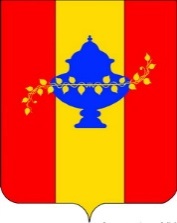 Управление образования администрации Никольского района Пензенской областиРЕШЕНИЕ МЕТОДИЧЕСКОГО СОВЕТА11.08.20201.О реализации национального проекта «Образование» в Никольском районе. Заслушав и обсудив информацию и.о.начальника Управления образования администрации Никольского района Пензенской области Н.П.Кутьковой о реализации национального проекта «Образование» в Никольском районе Методический совет отмечает, что в данном направлении проводится целенаправленная работа.На основании вышеизложенного Методический совет решил:Принять к сведению информацию и.о.начальника Управления образования администрации Никольского района Пензенской области Н.П.Кутьковой о реализации национального проекта «Образование» в Никольском районе.Муниципальному методическому кабинету Управления образования администрации Никольского района Пензенской области (М.В.Учаева):Усилить контроль за соблюдением действующего законодательства по обеспечению прав граждан на получение доступного качественного дошкольного и общего образования (срок: постоянно).Руководителям образовательных организаций Никольского района:Обеспечить сохранение значений показателей доступности дошкольного образования для детей в возрасте от 1,5 до 3 лет и от 3 до 7 лет, не допускать снижения значений данных показателей доступности дошкольного образования (срок: постоянно).2.Система мониторинга эффективности деятельности руководителей образовательных организаций Никольского районаЗаслушав и обсудив информацию заведующей Муниципального методического кабинета Управления образования администрации Никольского района Пензенской области М.В.Учаевой о системе мониторинга эффективности деятельности руководителей образовательных организаций Никольского района, Методический совет отмечает, что в соответствии с утвержденной Управлением образования администрации Никольского района Пензенской области Концепцией муниципальной системы оценки качества образования Никольского района Пензенской области предусмотрено проведение мониторинга эффективности деятельности руководителей образовательных организаций Никольского района.Мониторинг основан на требованиях нормативных правовых актов и иных документов:Федеральный закон от 29.12.2012 N 273-ФЗ (ред. от 01.03.2020) «Об образовании в Российской Федерации»;Приказ Минздравсоцразвития Российской Федерации от 26.08.2010 N 761н (ред. от 31.05.2011) «Об утверждении Единого квалификационного справочника должностей руководителей, специалистов и служащих, раздел “Квалификационные характеристики должностей работников образования”» (Зарегистрировано в Минюсте РФ 06.10.2010 N 18638)Проект профессионального стандарта "Руководитель образовательной организации (управление в сфере образования)";Приказ Министерства образования Пензенской области от 23.01.2017 N25/01-07 (ред. от 04.02.2019) «Об утверждении показателей эффективности деятельности руководителей государственных организаций, функции и полномочия учредителя в отношении которых осуществляет Министерство образования Пензенской области»;Приказ Министерства образования Пензенской области от 22.04.2019 №182/01-07 «О повышении эффективности региональных управленческих механизмов в сфере образования в Пензенской области»;Приказ Министерства образования Пензенской области от 13.10.2020 №70 «Концепция муниципальной системы оценки качества образования Никольского района Пензенской области».Численность руководящих работников общеобразовательных организаций в настоящее время составляет: директора- 9 чел., заместители директора – 4 чел., руководители филиалов - 3 чел.Доля руководящих работников общеобразовательных организаций, имеющих высшее образование: директора- 100 %, заместители директора - 100%, руководители филиалов – 66,6%.Распределение руководящих работников общеобразовательных организаций по стажу: от 10 до 15 лет – 4 чел., свыше 15 до 20 лет - 6 чел., свыше 20 лет - 6 чел.Укомплектованность штатов руководящих работников общеобразовательных организаций: директора общеобразовательных организаций - 100%, заместители директора - 100%, руководители филиалов - 100,0%.Состав руководящих работников по возрастному цензу: 40-44 года - 1 чел., 45-49лет - 7 чел., 50-54 года - 2 чел., 55-59 лет -  6 чел., свыше 60 -  1чел., Доля руководителей, прошедших в течении последних трех лет повышение квалификации и (или) профессиональную переподготовку: по состоянию на 01.09.2019 - 100 %.На основании вышеизложенного Методический совет решил:Принять к сведению информацию заведующей Муниципального методического кабинета Управления образования администрации Никольского района Пензенской области М.В.Учаевой о системе мониторинга эффективности деятельности руководителей образовательных организаций Никольского района. Управлению образования администрации Никольского района Пензенской области (Н.П.Кутькова):Разработать и утвердить Положение по оценке результатов деятельности руководителей образовательных организаций на основе индикативных показателей.Разработать и утвердить Положение о конкурсе на включение в кадровый резерв руководителей образовательных организаций.